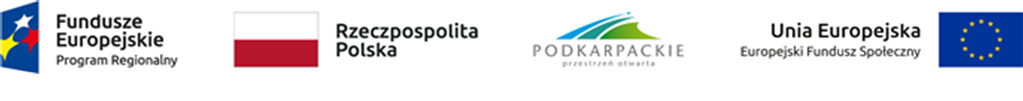 Zestawienie cenoweDostawy wyposażenia do Żłobka „Słoneczny Zakątek” w Kolbuszowej, Głogowie Małopolski, Łańcucie i Majdanie Królewskim w ramach projektu „Żłobek „Słoneczny Zakątek”Część ……. zamówienia ……..……………………………….(data i podpis osoby upoważnionej)Lp.Nazwa produktuJednostka IlośćCena jednostkowa nettoWartość nettoCena jednostkowa bruttoWartość brutto 1.2.3.4.5.6.7.8.9.10.11.12.13.…..Razemxxxxxxxx